АДМИНИСТРАЦИЯ РАКИТНЕНСКОГО СЕЛЬСКОГО ПОСЕЛЕНИЯХабаровского муниципального района Хабаровского краяПОСТАНОВЛЕНИЕ02.03.2020 № 37Об утверждении дизайн-проекта благоустройства дворовой территории, включенную  в муниципальную программу «Формирование современной городской среды на территории Ракитненского сельского поселения Хабаровского муниципального района Хабаровского края на 2018-2024 годы» 	В соответствии с постановлением администрации Ракитненского сельского  поселения Хабаровского муниципального района Хабаровского края от 23.09.2019 № 308 «Об утверждении муниципальной программы «Формирование современной  городской среды на территории Ракитненского сельского поселения Хабаровского муниципального района Хабаровского края», учитывая результаты общественных обсуждений дизайн-проекта дворовой территории, включенных в муниципальную программу «Формирование современной городской среды на территории Ракитненского сельского поселения Хабаровского муниципального района Хабаровского края на 2018-2024 годы», решением общественной комиссии по рассмотрению и оценке предложений граждан, организаций о включении в муниципальную программу «Формирование современной городской среды Ракитненского сельского поселения Хабаровского муниципального района Хабаровского края на 2018 – 2024 годы» (протокол от 28.02.2020 № 5) администрация Ракитненского сельского поселения Хабаровского муниципального района Хабаровского краяПОСТАНОВЛЯЕТ:1. Утвердить:1.1. Дизайн-проект благоустройства дворовой территории многоквартирного жилого дома № 41 по ул. Центральная в с. Гаровка-1 (Приложение № 1);2. Опубликовать настоящее постановление в Информационном бюллетене Ракитненского сельского поселения Хабаровского муниципального района Хабаровского края и разместить на официальном сайте администрации Ракитненского сельского поселения Хабаровского муниципального района Хабаровского края в сети «Интернет».3. Настоящее постановление вступает в силу после его официального опубликования.4. Контроль исполнения настоящего постановления оставляю за собой.Глава сельского поселения                                                             Н.Д. РоссохинаПриложение № 1к постановлению администрацииРакитненского сельского поселенияХабаровского муниципального районаХабаровского краяот  02.03.2020г № 37Дизайн проект благоустройства дворовой территориимногоквартирного дома № 41 по ул. Центральная в с.Гаровка-1 Ракитненского сельского поселения Хабаровского муниципального района Хабаровского края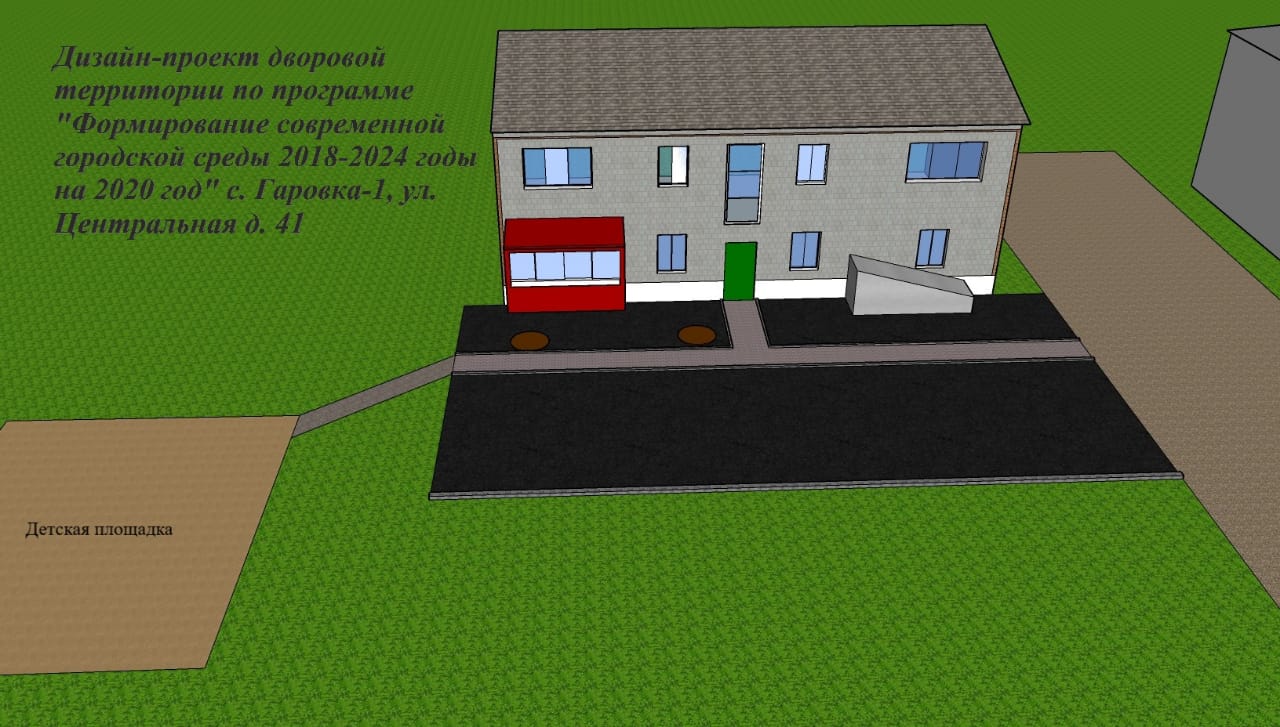 СОДЕРЖАНИЕ1.Общие положения.Описание проекта по благоустройству дворовой территории дома № 41 по ул. Центральная с. Гаровка-1. Название проекта и его аннотация.Описание проекта.Задачи проекта.Результаты проектаОбщие положения.С целью приведения в нормативное состояние дворовой территории многоквартирного дома и создания максимально благоприятных, комфортных и безопасных условий для проживания и отдыха жителей создан данный дизайн - проект, предназначенный для включения в муниципальную программу «Формирование современной городской среды на территории Ракитненского сельского поселения Хабаровского муниципального района Хабаровского края на 2018-2024г.» (далее по тексту Программа) благоустройства дворовой территории многоквартирного дома №41 по ул. Центральная в                                 с. Гаровка-1. В настоящее время дворовая территория многоквартирного дома нуждается в комплексном благоустройстве, поскольку на указанной территории длительное время не проводились мероприятия по благоустройству дворовой территории. На дворовой территории отсутствует асфальтирование  и тротуарная дорожкаНеобходимость выполнения мероприятий по благоустройству в рамках проекта обусловлена, потребностью жителей многоквартирного дома в организации благоустройства дворовой территории в целях формирования современной и комфортной городской среды. В случае реализации проекта по благоустройству у жителей всех возрастных групп многоквартирных домов и всех возрастных категорий и различных социальных групп появится необходимая благоустроенная территория для полноценного проживания. Целями и задачами проекта является создание на территории Ракитненского сельского поселения благоприятной среды для проживания населения. Проведение вышеуказанных мероприятий по благоустройству дворовой территории позволит улучшить техническое состояние дворовой территории многоквартирного дома и обеспечит благоприятные условия проживания населения всех социальных групп, что положительно отразится и на повышении качества жизни в целом.Описание проекта по благоустройству дворовой  территории дома № 41 по ул. Центральная в с. Гаровка-1.Название проекта и его аннотация.Благоустройство дворовой территории многоквартирного дома № 41 по ул. Центральная в с.Гаровка-1 Ракитненского сельского поселения Хабаровского муниципального района Хабаровского края, включающее работы по асфальтированию придомовой территории – название данного проекта.На  придомовом участке дома № 41, по ул. Центральная,  разрушен асфальт. В данное время необходимо восстановление придомовой территории размером 167,48м2.Фото территории в настоящее время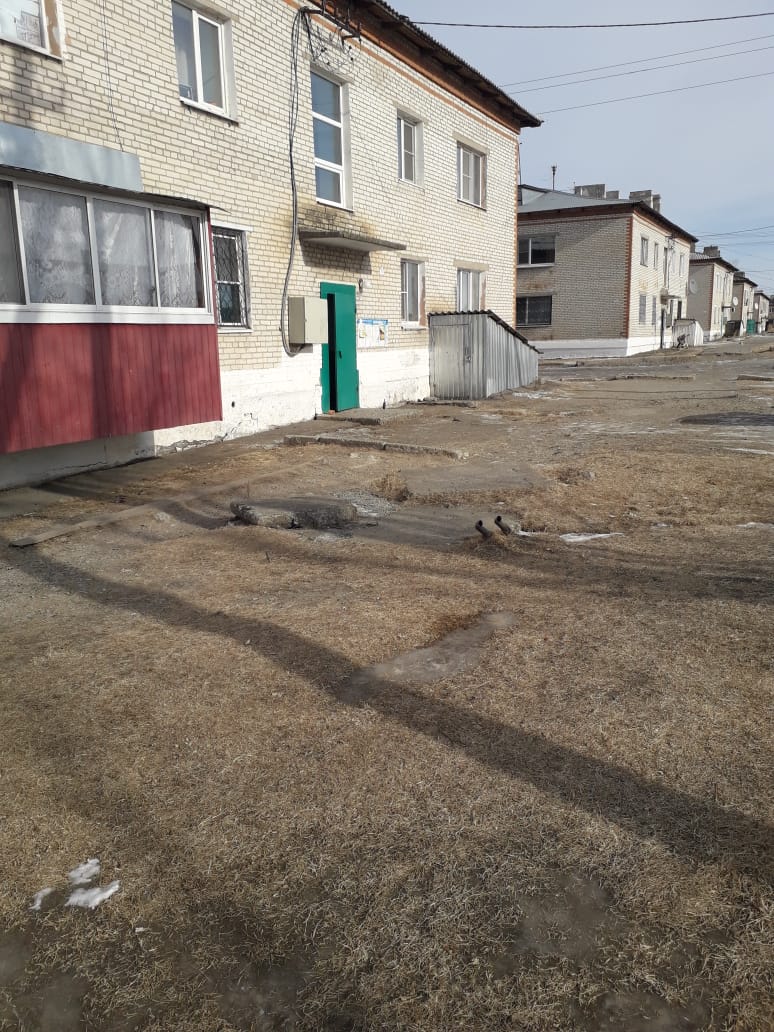 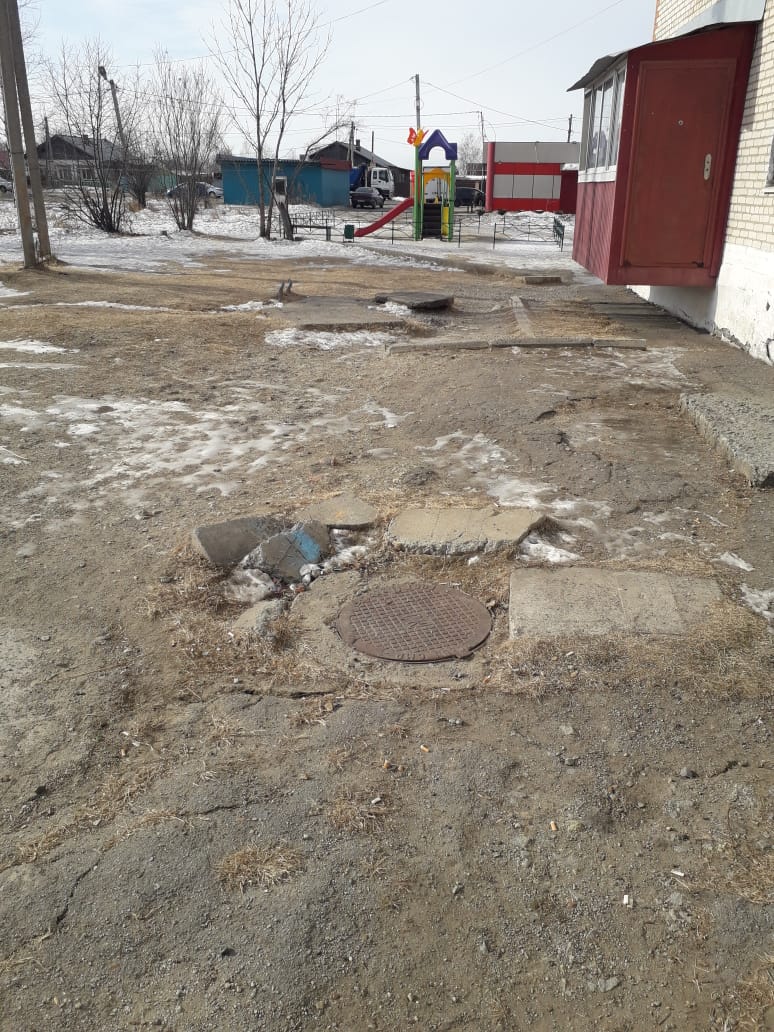 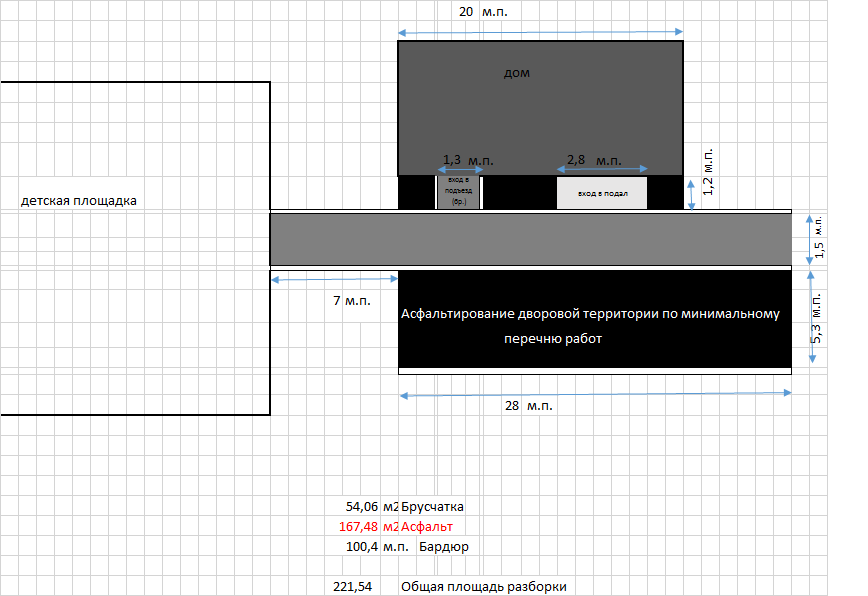 Описание проекта.Участок площадью 222 кв. м, на котором планируется выполнить следующие работы:Снятие деформированных асфальтированных покрытий;Устройство подстилающего слоя из щебня;Розлив вяжущего материала;Асфальтирование; Установка бортовых (бордюрных) камней.БрусчаткаЗадачи проекта.- Сохранение и поддержание жизнеобеспечения жителей;- Повышение уровня качества жизни населения;- Создание лучших условий для благополучной жизни людей;- Формирование эстетического облика придомовой территории;- Сохранение экологии;- Доступность придомовой территории для всех категорий граждан, включая маломобильные группы населения.1.4 Результаты проекта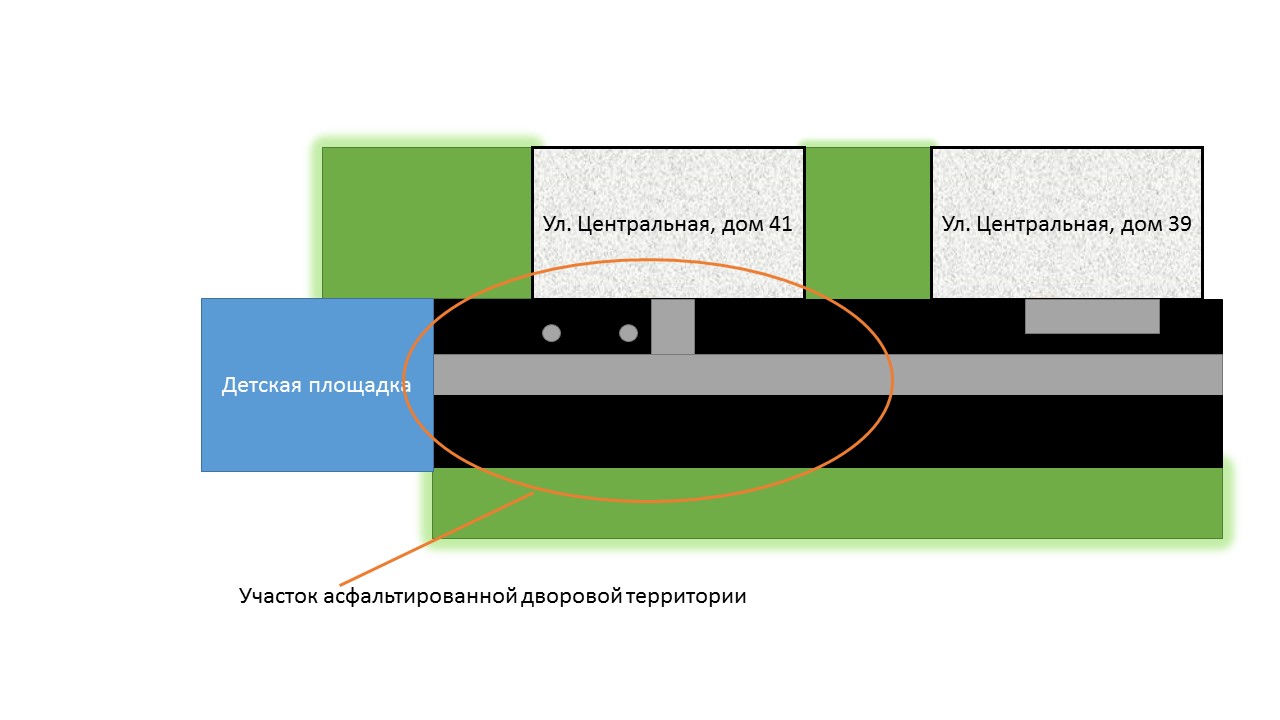 